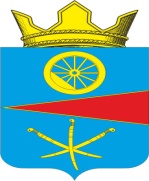 АДМИНИСТРАЦИЯ ТАЦИНСКОГО  СЕЛЬСКОГО ПОСЕЛЕНИЯТацинского  района Ростовской  областиПОСТАНОВЛЕНИЕ17 апреля 2023 года			№ 77                                 ст. ТацинскаяО разработке плана  привлечения сил и средствдля тушения пожаров и проведения аварийно-спасательныхработ  на территории  Тацинского сельского поселенияи контроле за его выполнением   	В соответствии с Федеральным законом от 21 декабря 1994 года № 69-ФЗ «О пожарной безопасности»,Федеральным законом от 22.07.2008 N 123-ФЗ "Технический регламент о требованиях пожарной безопасности", Федеральным законом от  6 октября  2003 года № 131-ФЗ «Об общих принципах организации местного самоуправления в Российской Федерации», Федеральным законом от 18 октября 2007 года № 230-ФЗ «О внесении изменений в отдельные законодательные акты Российской Федерации в связи с совершенствованием разграничения полномочий», и в целях принятия мер по защите объектов и жилых домов граждан от пожаров на территории сельского Тацинского сельского поселения, администрация Тацинского сельского поселенияП О С Т А Н О В Л Я Е Т:       1. Установить следующий  порядок привлечения сил и средств пожарной охраны   на тушение пожаров на территории  Тацинского сельского  поселения:- выезд подразделений пожарной охраны на тушение пожаров и их ликвидацию  осуществляется  в соответствии с планом привлечения сил и средств по тушению пожаров на территории Тацинского сельского поселения.      2. Мероприятия по организации тушения пожаров в поселении направить на своевременное прибытие пожарной охраны и иных служб  к месту пожара с введением  в действие достаточного количества огнетушащих средств.     3. Утвердить план привлечения сил и средств для тушения пожаров и проведения аварийно-спасательных работ на территории Тацинского сельского поселения (приложение  1).     4. Утвердить порядок привлечения сил и средств для тушения пожаров и проведения аварийно-спасательных работ на территории Тацинского сельского поселения (приложение  2).5. Утвердить схему оповещения личного состава мобильной добровольной пожарной дружины Тацинского сельского поселения (приложение 3).     6. Рекомендовать индивидуальным предпринимателям, организациям и учреждениям независимо от форм собственности разработать и утвердить противопожарные мероприятия в подведомственных организациях, учреждениях.     7. Контроль за выполнением настоящего постановления оставляю за собой.      8. Настоящее постановление вступает в силу после подписания и подлежит обнародованию и размещению на официальном сайте администрации Тацинского сельского поселения.Глава Администрации Тацинского сельского поселения                                                  А.С. ВакуличПриложение №1к постановлению №77 от 17.04.2023 г.«О разработке плана  привлечения сил и средствдля тушения пожаров и проведения аварийно-спасательныхработ  на территории  Тацинского сельского поселенияи контроле за его выполнением»ПЛАНпорядка привлечения сил и средств для тушения пожарови проведения аварийно-спасательных работна территории Тацинского сельского поселения На территории Тацинского сельского поселения организована ДПД из 32 человек. На выходные дни формируется мобильная группа из работников Администрации. В работе используются средства связи (5 раций) и оповещения (мобильная переносная и стационарная сирены), ранцевые огнетушители – 8 шт., хлопушки – 8 шт., переносная мотопомпа.В случае необходимости привлекается пожарная машина Тацинского элеватора. Для доставки воды привлекается трактор с бочкой Тацинского элеватора и ООО «Мельник». Для опашки населенного пункта привлекаются трактора ООО «Мельник» и КФХ Польшенский В.В.Также на территории Тацинского сельского поселения запланировано устройство защитных минеральных полос общей протяженностью около 90 км.Приложение №2к постановлению №77 от 17.04.2023 г.«О разработке плана  привлечения сил и средствдля тушения пожаров и проведения аварийно-спасательныхработ  на территории  Тацинского сельского поселенияи контроле за его выполнением»Положениео порядке привлечения сил и средств для тушения пожарови проведения аварийно-спасательных работна территории  Тацинского сельского поселения1. Общие положения1.1. Настоящее положение разработано в соответствии с Федеральным законом от 21.12.1994 г. № 69-ФЗ «О пожарной безопасности», Федеральным законом от 06.10.2003 г.  № 131-ФЗ «Об   общих    принципах    организации   местного  самоуправления в Российской Федерации», Федеральным законом от 22.07.2008г. «Технический регламент о требованиях пожарной безопасности» и регулирует порядок привлечения сил и средств подразделений пожарной охраны и организаций для тушения пожаров и проведения аварийно-спасательных работ на территории  Тацинского сельского поселения.1.2. Для тушения пожаров и проведения аварийно-спасательных работ на территории Тацинского сельского поселения привлекаются следующие силы:- Подразделения 4 ОФПС ГУ МЧС России Ростовской области - подразделения добровольной пожарной охраны;-силы и средства предприятий и организаций;- члены добровольной пожарной дружины;- население Тацинского сельского поселения.          При возникновении пожаров и других чрезвычайных ситуаций на объектах жизнеобеспечения поселения руководители пожарно-спасательной части направляют к месту пожара аварийно-технические бригады.          Для тушения пожаров и проведения аварийно-спасательных работ на территории Тацинского сельского поселения  привлекаются следующие средства:- пожарная и специальная техника;- средства связи;- огнетушащие вещества, находящиеся на вооружении в подразделениях пожарной охраны;- первичные средства пожаротушения, а также приспособления для целей пожаротушения, вспомогательная и водоподающая техника организаций, представляемая на безвозмездной основе.1.3. Для тушения пожаров используются все источники водоснабжения (водообеспечения) организаций, независимо от форм собственности и назначения, на безвозмездной основе.1.4. Руководители организаций обязаны:- содержать в исправном состоянии системы и средства противопожарной защиты, включая первичные системы тушения пожаров, не допускать их использования не по назначению;- оказывать содействие пожарной охране при тушении пожара;- предоставлять при тушении пожаров на территории организаций необходимые силы и средства;- обеспечить доступ должностным лицам пожарной охраны при осуществлении ими служебных обязанностей по тушению пожаров на территории, в здания, сооружения и иные объекты организаций;- сообщать в пожарную охрану о состоянии дорог и изменении подъездов к объекту.2. Порядок привлечения сил и средств на тушение пожаров2.1.Привлечение сил и средств пожарной охраны и противопожарных формирований организаций на тушение пожаров и проведение аварийно-спасательных работ при их тушении осуществляется на условиях и в порядке, установленном законодательством Российской Федерации и настоящим Положением.2.2. Порядок привлечения сил и средств в границах Тацинского сельского поселения  утверждается Главой Администрации Тацинского сельского поселения, на объектах – руководителем объекта.2.3. Выезд подразделений пожарной охраны и противопожарных формирований организаций на тушение пожаров и проведение аварийно-спасательных работ осуществляется в безусловном порядке, независимо от форм собственности объектов защиты.         При следовании на пожар пожарная техника пользуется правом беспрепятственного проезда, первоочередного обеспечения горюче-смазочными материалами на автозаправочных станциях и проведения ремонтных работа на станциях технического облуживания.2.4. Взаимодействие подразделений пожарной охраны с аварийными и специальными службами организаций при тушении пожаров осуществляется на основании Плана привлечения сил и средств для тушения пожаров. В План включаются все подразделения пожарной охраны, добровольные пожарные формирования,  дислоцирующиеся на территории Тацинского сельского поселения и (или) обслуживающие данную территорию. Корректировка Планов проводится по мере необходимости.2.5. Координацию деятельности всех видов пожарной охраны и аварийно-спасательных формирований, участвующих в тушении пожаров и проведении аварийно-спасательных работ на территории Тацинского сельского поселения осуществляет в установленном порядке руководитель администрации Тацинского сельского поселения Вакулич А.С.2.6. Непосредственное руководство тушением пожара осуществляется прибывшим на пожар  старшим оперативным должностным лицом пожарной охраны, которое управляет на принципах единоначалия личным составом и техникой пожарной охраны и организацией участвующих в тушении пожара, а также дополнительно привлеченными к тушению пожара силами.2.7. Руководитель тушения пожара отвечает за выполнение задачи, за безопасность личного состава пожарной охраны, участвующего в тушении пожара и привлеченных к тушению пожара дополнительных сил.           Никто не вправе вмешиваться в действия руководителя тушения пожара или отменять его распоряжения при тушении пожара.           Указания руководителя тушения пожара обязательны для исполнения всеми должностными лицами и гражданами  на территории, на которой осуществляются действия по тушению пожара.           При необходимости руководитель тушения может принимать решения, в том числе ограничивающие права должностных лиц и граждан на указанной территории.2.8. Руководитель тушения пожара устанавливает границы территории, на которой осуществляются действия по тушению пожара, порядок и особенности боевой работы личного состава, определяет необходимое количество привлекаемой пожарной и другой техники.2.9. В случае недостаточного количества или выхода из строя пожарной или специальной техники руководитель гарнизона (должностное лицо ОГПС) совместно с Главой Администрации  Тацинского сельского поселения, принимают меры по привлечению дополнительных сил и средств других противопожарных подразделений и организаций.2.10. Выезд следственной оперативной группы полиции к месту пожара осуществляется в соответствии с приказами и инструкциями о взаимодействии в установленном порядке.Перечень дежурно-диспетчерских служб, которые информируются о возникновении пожаров на территории Тацинского сельского поселения:ЕДДС-112: 3-05-37, 3-05-39,с моб.112Пожарная часть: 2-11-47, 01, с моб.101ОМВД России по Тацинскому району: 2-11-32, 02, с моб.102СМП МБУЗ ЦРБ: 2-13-74,03, с моб.103ПАО «Газпром газораспределение Ростов-на-Дону» в гор. Белая Калитва: 2-14-46,04, с моб.104.Приложение№3 кпостановлению от 17.04.2023 г. № 77 «О разработке плана  привлечения сил и средствдля тушения пожаров и проведения аварийно-спасательныхработ  на территории  Тацинского сельского поселенияи контроле за его выполнением»Схема оповещенияличного состава мобильной добровольной пожарной дружиныТацинского сельского поселения№ п\пНаименование населенных пунктовПодразделения пожарной охраны, привлекаемые к тушению пожаровСпособ вызова, сообщения (тел.и другие)Техника, привлекаемая для тушения пожаров, по номеруАдресДополнительные силы2ст. ТацинскаяАдминистрацияТацинского сельского поселенияТрактор МТЗ-82.1 с лопатой; спец.автоцистерна на базе ГАЗ 473892, оборудованная мотопомпойул. Ленина, 49ДПД Администрации3ст. ТацинскаяООО «Тацинский элеватор»2-26-40Пожарная машина на базе КамазДПД поселенияст. ТацинскаяМУП ЖКХ «Станица»экскаватор-погрузчик Амкодор 702 ЕФ-01, экскаватор одноковшовый, трактор с плугом, трактор с роторной косилкой, МТЗ 50-КУН, автомобиль-автоцистерна ГАЗ 3309-3 шт., автогрейдер, машина вакуумная, автогидроподъемник.ДПД поселенияПожарная часть, 112, ЕДДСТел. 01 (моб.тел.101)Председатель КЧС, глава Администрации Тацинского СП  А.С. Вакуличтел. раб.2-10-64 тел. моб.89281034242Директор филиала ОУ ДПО «ДПК РО» С.Ю. Кравченко тел. раб.2-17-64 тел. моб.89281274817Дежурный Администрации СП        тел. раб.: 2-24-75, 89281891696 Пономарев В.А. тел.: 2-12-54,           тел. моб.:  89281501021Командир (бригадир) звена ДПД      С.Ф. Кожемяко, тел. моб.  89381352227Руководитель 1 отд. Бударин Сергей Александрович, тел. 89281851875Чухряева Л.А.  тел. дом.___________ тел. моб.89281833399Ключникова Л.И.  тел. дом.________ тел. моб.89298151697Безносов Г.В.. тел.дом. ___________ тел. моб. 89281610179Можаева Н.М. тел.дом. ___________  тел. моб. 89281982600Галицина А.Л. тел.дом. ___________  тел. моб. 89281830278Суслова Н.В. тел.дом. ____________  тел. моб. 89281057952Голоборщев А.А. тел.дом. _________ тел. моб. 89185246061Ключников Н.М. тел.дом. _________ тел. моб. 89281116089Реентова Ю.С. тел.дом. ___________тел. моб. 89612895571Максаков В.В. тел.дом. ___________тел. моб. 89034714900Храбров А.А. тел.дом. ___________тел. моб. ______________Исаев В.И. тел.дом. ___________тел. моб. _________________Сиротин Г.В. тел.дом. ___________тел. моб. 89287505213Руководитель 2 отд.- Кравченко Владимир АлександровичТел. 89287778409Финаев В.П. тел. дом.__________        тел. моб. 89518462352Большов В.В. дом.__________         тел. моб. 89281610179Васько Р.В. тел.дом. ____________  тел. моб. 89286040830Долганин А.Б. тел.дом. ____________  тел. моб. 89286223638Карасев С.Н. тел.дом. _________ тел. моб. 89281024284Поддубский В.Н.  тел.раб. 2-16-88     тел. моб. __________Якубович С.В. тел.раб. _2-16-88  __  тел. моб. 89515288767Мельников С.А. тел.раб. ______  тел. моб. 89094031134Межиева Я.М. тел.дом. ____________  тел. моб. 89381641162 Муравейко Т.А. тел.дом. _______ тел. моб. 89286045229 Муравейко С.П. тел.дом. _______ тел. моб. 89287528749 Огнев А.Н. тел.дом. _______ тел. моб. 89281627417Петров А.Л. тел.дом. _______ тел. моб. 89525825369
Место сбора ДПД:ст. Тацинская, ул. Ленина, 49, здание Администрации Тацинского сельского поселения, каб. №6